§14231.  Examination eligibility for out-of-state applicantsThe director may issue a license to any applicant who presents proof of being licensed to practice by another state or other jurisdiction of the United States as long as no cause exists for denial of a license under section 14236‑A.  The director may grant a license to any applicant who presents proof of being licensed in another country that maintains professional standards considered by the director to be equivalent to or higher than those set forth in this chapter, as long as no cause exists for denial of a license under section 14236‑A.  Such an applicant must pay the fee as provided in section 14238.  [PL 2019, c. 373, §36 (AMD).]An applicant who does not hold a current license issued by another state or other jurisdiction of the United States or another country may qualify for examination if the applicant presents proof of having satisfactorily completed a course of instruction in a licensed school or approved experience as a trainee considered by the director to have standards equivalent to or higher than the standards for instruction or experience set forth by this chapter, as long as no cause exists for denial of a license under section 14236‑A.  The applicant must also comply with all other requirements to become licensed and must pay the fee provided in section 14238.  [PL 2011, c. 286, Pt. M, §25 (NEW).]SECTION HISTORYPL 1991, c. 397, §6 (NEW). PL 1993, c. 287, §1 (AMD). PL 2007, c. 402, Pt. HH, §18 (AMD). PL 2009, c. 369, Pt. B, §29 (AMD). PL 2011, c. 286, Pt. M, §25 (AMD). PL 2019, c. 373, §36 (AMD). PL 2021, c. 642, §44 (AMD). The State of Maine claims a copyright in its codified statutes. If you intend to republish this material, we require that you include the following disclaimer in your publication:All copyrights and other rights to statutory text are reserved by the State of Maine. The text included in this publication reflects changes made through the First Regular and Frist Special Session of the 131st Maine Legislature and is current through November 1, 2023
                    . The text is subject to change without notice. It is a version that has not been officially certified by the Secretary of State. Refer to the Maine Revised Statutes Annotated and supplements for certified text.
                The Office of the Revisor of Statutes also requests that you send us one copy of any statutory publication you may produce. Our goal is not to restrict publishing activity, but to keep track of who is publishing what, to identify any needless duplication and to preserve the State's copyright rights.PLEASE NOTE: The Revisor's Office cannot perform research for or provide legal advice or interpretation of Maine law to the public. If you need legal assistance, please contact a qualified attorney.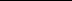 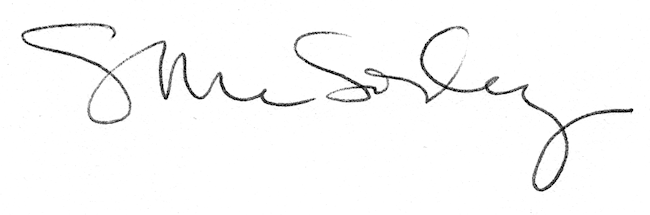 